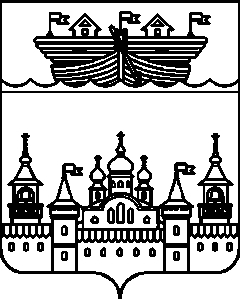 СЕЛЬСКИЙ СОВЕТ ВЛАДИМИРСКОГО СЕЛЬСОВЕТАВОСКРЕСЕНСКОГО МУНИЦИПАЛЬНОГО РАЙОНАНИЖЕГОРОДСКОЙ ОБЛАСТИРЕШЕНИЕ15 сентября 2017 года	№ 32О проведении публичных слушаний по проекту о внесения изменений в Правила землепользования и застройки территории сельского поселения Владимирского сельсовета Воскресенского района Нижегородской области, утвержденные решением Земского собрания Воскресенского муниципального района Нижегородской области от 30.06.2017 г. № 13В соответствии со ст.31,32,33 Градостроительного кодекса Российской Федерации, Федеральным законом «Об общих принципах организации местного самоуправления в Российской Федерации» от 06.10.2003 № 131-ФЗ, Законом Нижегородской области от 23.12.2014 №197 «О перераспределении отдельных полномочий между органами местного самоуправления муниципальных образований Нижегородской области и органами государственной власти Нижегородской области», поручением Президента Российской Федерации от 17.05.2016 №Пр-1138ГС о приведении правил землепользования и застройки в соответствии с действующим законодательством, руководствуясь Уставом Владимирского сельсовета Воскресенского муниципального района Нижегородской области, Положением о публичных слушаниях на территории Владимирского сельсовета, утвержденным решением Владимирского сельского совета от 27.03.2014 года № 5Сельский совет решил:1.Назначить публичные слушания по рассмотрению проекта о внесения изменений в Правила землепользования и застройки территории сельского поселения Владимирского сельсовета Воскресенского района Нижегородской области, утвержденные решением Земского собрания Воскресенского муниципального района Нижегородской области от 30.06.2017 г. № 13 (далее Проект) с 18 октября по 20 ноября 2017 года (один месяц).2.Утвердить график проведения публичных слушаний по Проекту по территориям (Приложение № 1).3.Комиссии по подготовке проекта внесения изменений в правила землепользования и застройки (председатель Лепехин С.В.) опубликовать на официальном сайте администрации Воскресенского муниципального района в сети Интернет (www.voskresenskoe-adm.ru) материалы по Проекту и иную справочную информацию до 18 сентября 2017 года. 4.Комиссии по подготовке проекта внесения изменений в правила землепользования и застройки (председатель Лепехин С.В.) организовать выставку-экспозицию демонстрационных материалов к публичным слушаниям по Проекту с 18 сентября по 15 ноября 2017 года по адресу:-здание администрации Владимирского сельсовета – с. Владимирское улица Октябрьская д. 23Часы работы экспозиций: c 8.00 до 15.00.5.Прием замечаний и предложений от граждан по Проекту осуществляется в администрации сельсовета (по адресу: с. Владимирское улица Октябрьская д. 23) до 15 ноября 2017 года. Телефон 8(83163)3-52-68. Адрес электронной почты администрации: adm.vladimirskoe-vsk@уandeks.ru6.Председателю комиссии Лепехин С.В. представить главе местного самоуправления Владимирского сельсовета протокол и заключение о результатах публичных слушаний.7.Контроль за выполнением настоящего постановления оставляю за собой.Глава местного самоуправления 						А.Б. ГрозаПриложение № 1График проведения публичных слушаний по проекту «Правила землепользования и застройки территории сельского поселения Владимирский сельсовет Воскресенского муниципального района Нижегородской области»№№ п/пНаименование территорий, для жителей которых проводятся публичные слушанияДата, время и место проведения публичных слушаний1.Д. Шадрино, д. Лобачи, д. Топан, д. Быдрей16 ноября 2017г. в 16.00 Шадринский сельский клуб2.д. Бараново, д. Аршиново, д. Пигалево, д. Шурговаш, д. Каменка, д. Мартьяново, д. Шишенино, д. Пузеево17 ноября 2017г. в 16.00 Барановский сельский клуб3с. Владимирское, д. Осиновка, д. Большие Ключи, д. Рассадино, д. Зимарка17 ноября 2017г. в18.00 здание МТК